千人环境产业高峰论坛+300家高品质展商6月聚首成都  “2019中国环境产业高峰论坛”与“首届中国环博会成都展”将于6月27-29日在中国西部国际博览城隆重召开。   作为中国环境产业的政商学界沟通平台，“中国环境产业高峰论坛”已成功举办了6届，汇集了来自政府部门、科研机构、领军企业超过4000人的行业声音，见证并实践着中国环境产业的转型与升级。   2019中国环境产业高峰论坛，以“变局与重构：再造环境产业新生态”为主题，汇聚政、商、学界精英，探讨中国环境产业发展新格局。高峰论坛下设十多场高品质技术交流会议，通过分享行业技术与知识、市场发展和新兴趋势，为行业各级人士提供免费的学习平台，帮助行业洞悉市场前景与发展脉搏。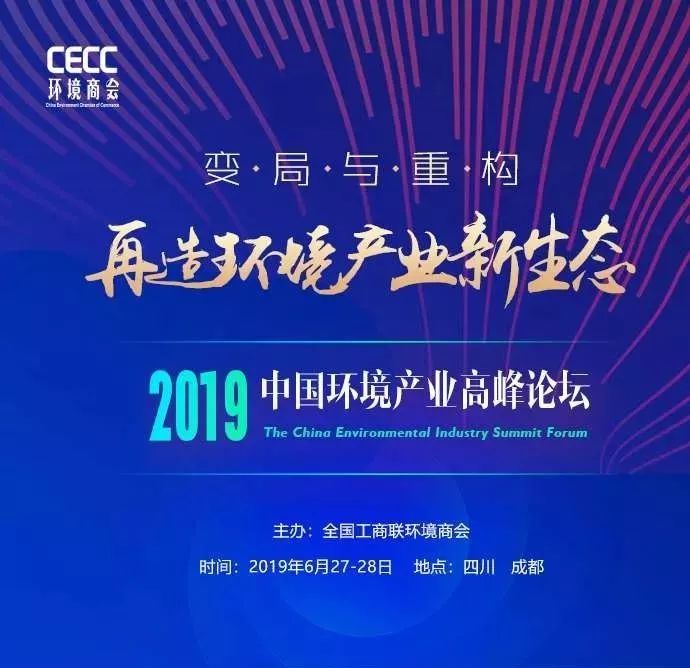    2018，对很多环境企业来说，最大的感受可能是一个字，就是“冷”。而被环保人提及最多的两个字，就是“寒冬”。在金融去杠杆、PPP清库存、强化对影子银行的监管等多重因素影响下，环境产业受到极大冲击。股市暴跌，部分企业从耀眼明星骤然黯淡无光。市值缩水，环保板块利润呈现负增长。业绩下滑，多家上市公司大幅亏损。发债遇冷，从资本追捧门庭若市到备受冷落门可罗雀。      环境产业如何破局，走出低谷？环保企业如何熬过“寒冬”，迎来春天？作为国家支柱产业之一的环境产业将会如何被重新定义？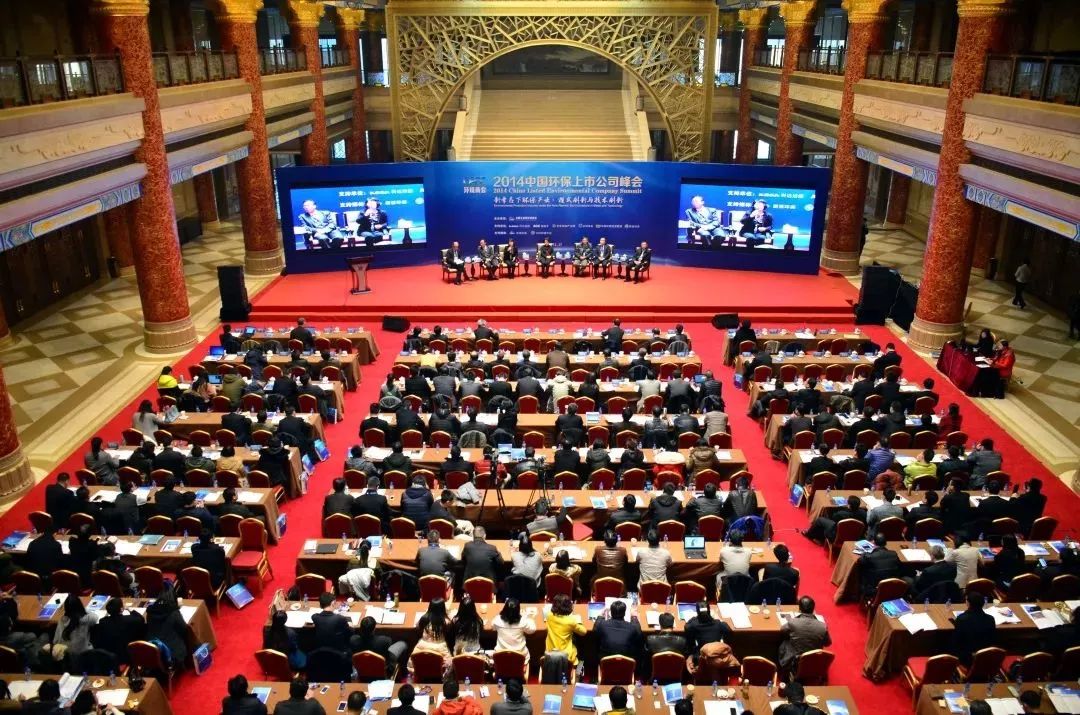 费用说明：2019中国环境产业高峰论坛注册费用3000元/人，包含会议费、资料费及会议期间的用餐，往返交通费、住宿费等费用自理。中国环博会（2019上海/成都/广州）参展单位可获得免费参会名额：36平米及以上企业2个免费参会名额36平米以下参展商1个免费参会名额报名方式：长按下图识别二维码填写表单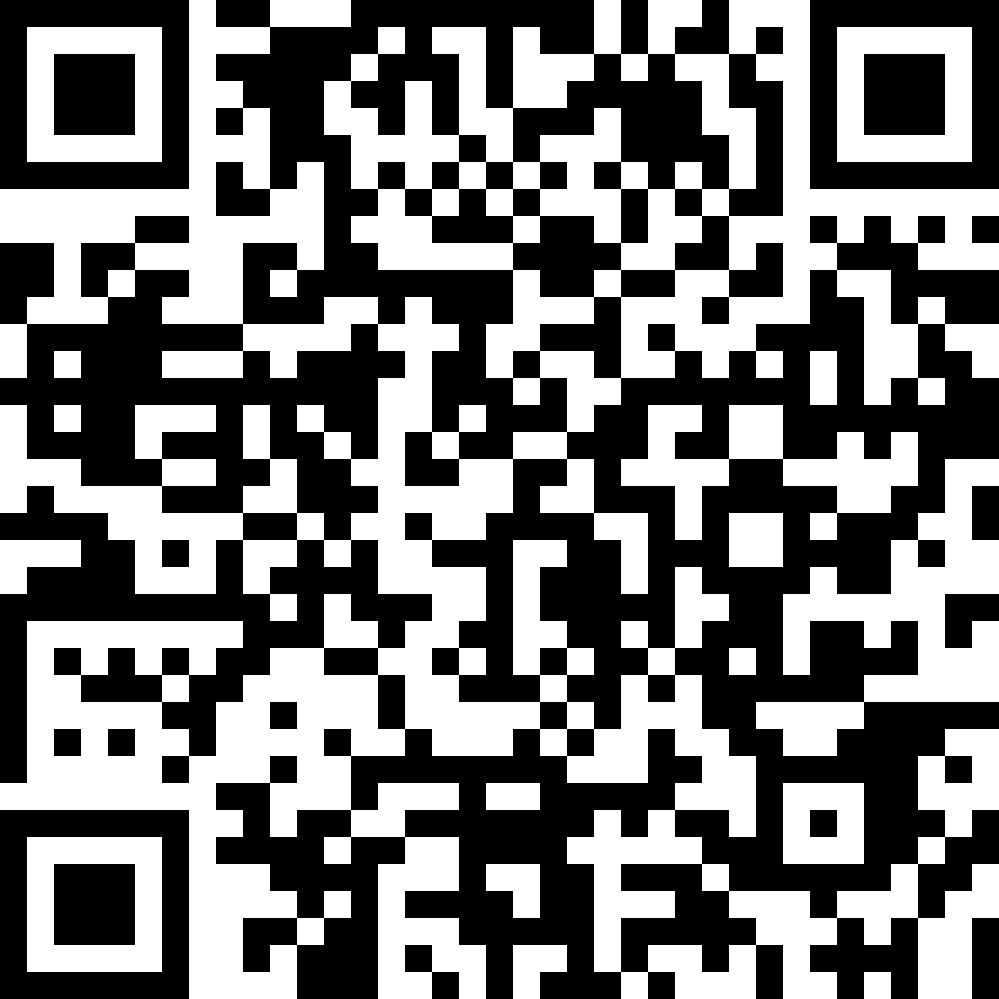 大会日程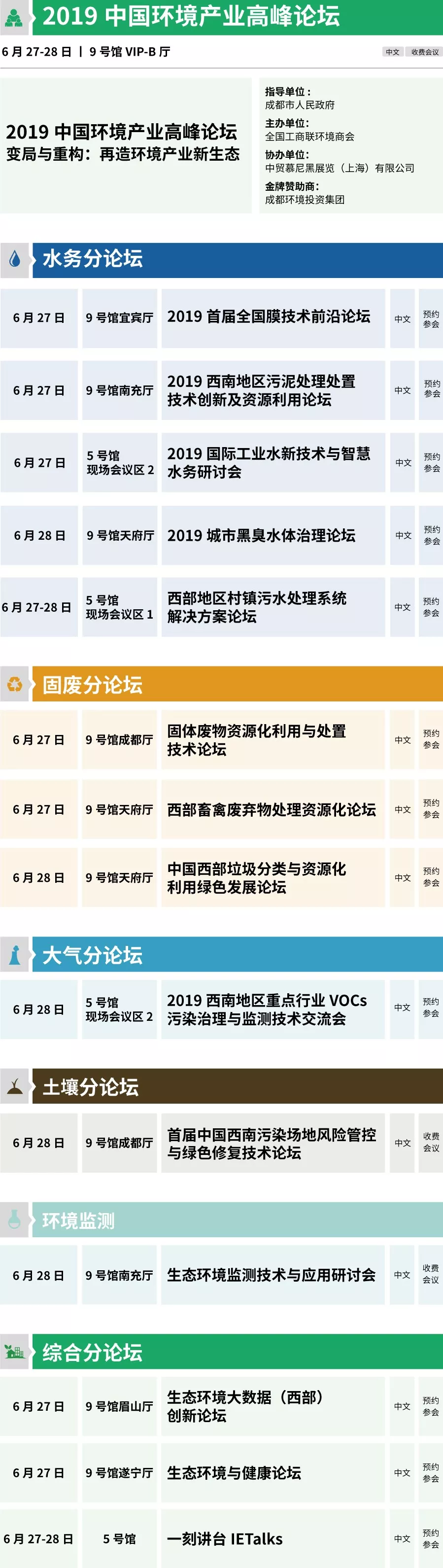 *以上日程信息以现场为准费用说明预约参会的会议，凭展会观众参观证免费入场。报名方式：长按下图识别二维码注册参观并预约会议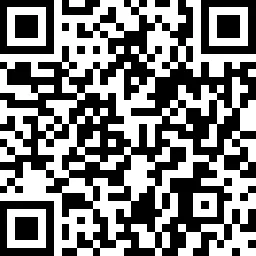 技术装备展示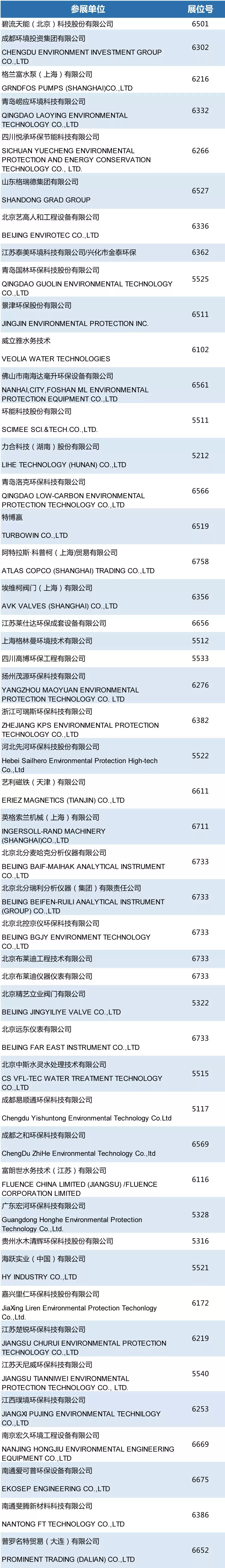 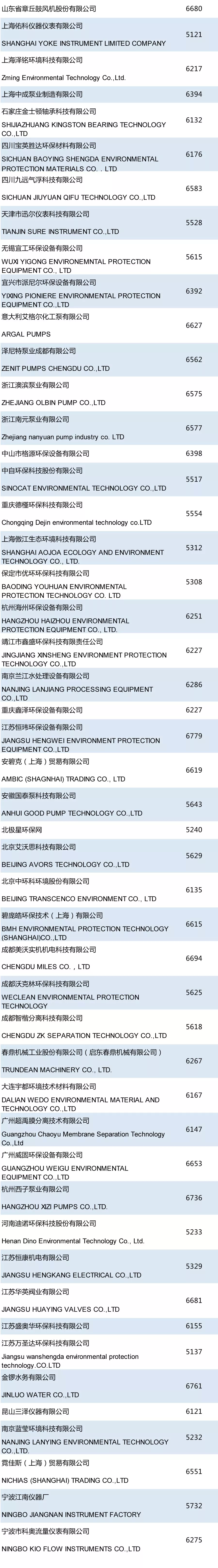 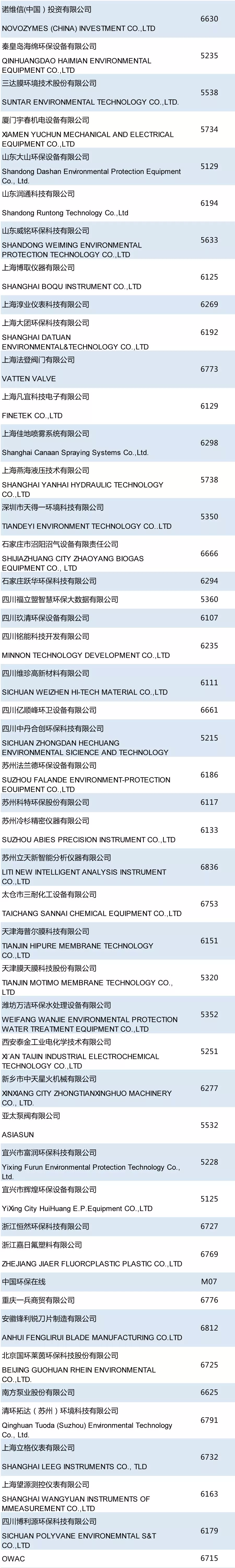 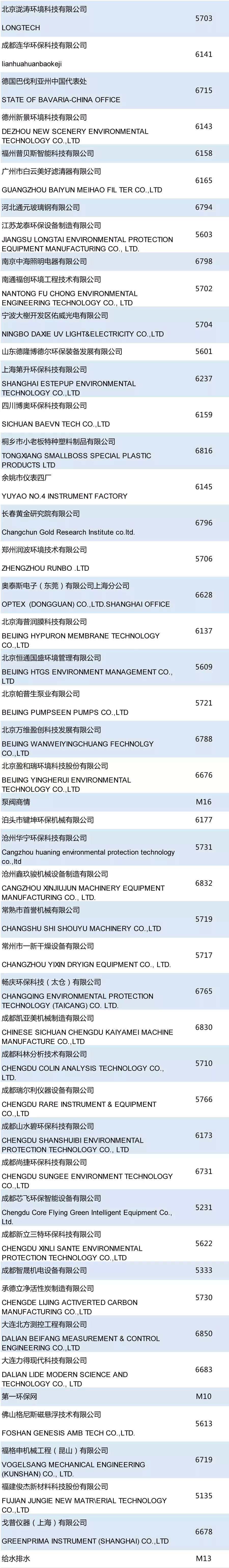 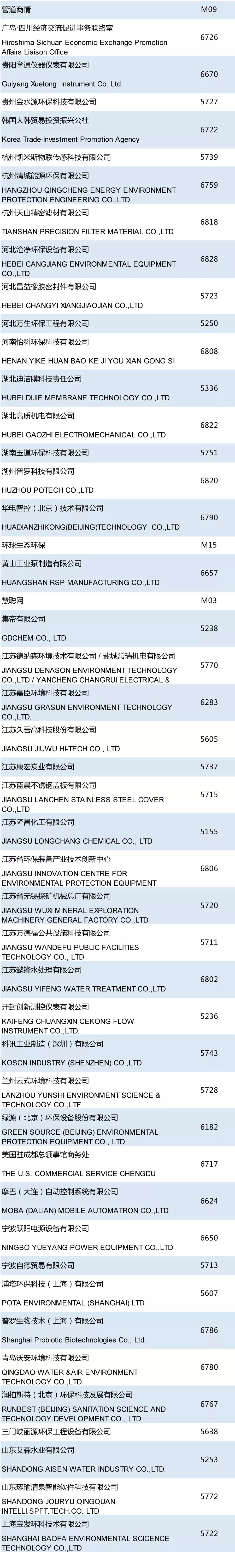 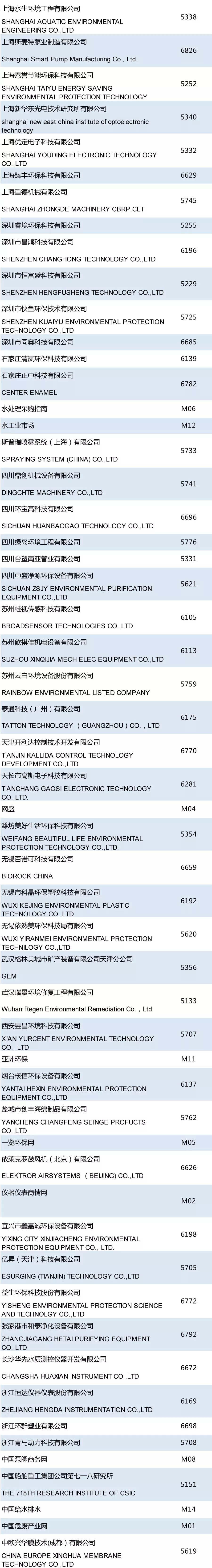 2019中国环境产业高峰论坛日程（拟）2019中国环境产业高峰论坛日程（拟）2019中国环境产业高峰论坛日程（拟）2019中国环境产业高峰论坛日程（拟）6月27日6月27日6月27日6月27日时间Time演讲主题Topic演讲主题Topic演讲嘉宾Speaker09:00—10:00开幕式开幕式领导致欢迎词庄国泰 生态环境部副部长樊友山 全国工商联党组副书记、副主席省政府领导涂瑞和 联合国环境署驻华首席代表赵笠钧 环境商会会长10:00-10:15坚持生态优先 推进绿色经济发展坚持生态优先 推进绿色经济发展成都市领导主题发言（拟）10:15-10:35榜单发布榜单发布2019中国环境企业50强榜单发布及授牌发布人：马辉  环境商会秘书长10:35-10:45中国环博会成都展开幕启动仪式中国环博会成都展开幕启动仪式与会嘉宾10:45-12:00主旨演讲主旨演讲主持人：骆建华  环境商会副会长兼首席环境政策专家演讲嘉宾（拟邀）：姚 洋 中国经济研究中心主任、北京大学国家发展研究院院长——理性看待我国经济的高杠杆问题刘世锦  全国政协经济委副主任——中国发展新动能与深化改革开放14:00-15:20环境产业3.0：建构生态公共产品和服务市场化机制环境产业3.0：建构生态公共产品和服务市场化机制主持人（拟邀）：孙明华  环境商会执行会长、苏伊士新创建执行副总裁演讲嘉宾（拟邀）：张悦 中国土木工程学会水工业分会理事长——挖掘市场需求 破局行业痛点对话嘉宾（拟邀）：财政部PPP中心杨斌    首创股份总经理吴坚    博天环境总裁罗立洋  桑德国际总裁李勇刚  成都环境投资集团有限公司副总经理金永祥  大岳咨询总经理张燎    济邦咨询董事长15:20-16:40资本逻辑：绿色金融驱动产业再启程资本逻辑：绿色金融驱动产业再启程主持人（拟邀）：黄晓军  环境商会执行会长、威立雅中国区副总裁/董事总经理演讲嘉宾（拟邀）：证监会/上交所科创板开闸，为中国资本市场带来哪些利好对话嘉宾（拟邀）：周敏    北控水务执行董事兼行政总裁王堤    中环水务董事长陈广梅  通用咨询投资副总经理叶建桥  中国水务投资董事长马刚    盈峰环境董事长舒小斌  国投创新董事总经理兴业银行、浦发银行16:40-17:40商业逻辑：服务转型开启产业新生态商业逻辑：服务转型开启产业新生态主持人（拟邀）：傅涛 环境商会顾问、E20环境平台首席合伙人对话嘉宾（拟邀）：金铎   瀚蓝环境总裁邢文祥 锦江生态董事长申晓东 永清环保总经理李月中 维尔利董事长刘雪涛 中山公用总经理宋海农 博世科总经理6月28日6月28日6月28日6月28日09:00-10:1509:00-10:15技术逻辑：技术创新助力产业再腾飞主持人（拟邀）：王元珞  环境商会执行会长、杭州锦江集团董事长演讲嘉宾（拟邀）：科技部/工信部——环境科技创新发展趋势对话嘉宾（拟邀）：张根华 清新环境总裁李卫国 高能环境董事长倪明亮 环能科技创始人、副董事长姜桂廷 景津环保董事长隆玉周 科达洁能副总裁王贤 巴安水务总经理10:15-11:3010:15-11:30聚焦流域：流域一体化治理与保护主持人：待定演讲嘉宾（拟邀）：三峡集团——推动长江大保护对话嘉宾（拟邀）：唐福生 天津创业环保执行董事、总经理邝  诺 北排集团副总经理三峡集团葛洲坝集团中交生态环保东方园林碧水源11:30-12:4511:30-12:45聚焦城市、园区：推进第三方治理模式主持人：待定演讲嘉宾（拟邀）：贺克斌  中国工程院院士、清华大学环境学院院长——城市空气环境质量管理对话嘉宾（拟邀）：中国环科院生态环境部对外合作中心上海化学工业区管委会苏州工业园区叶明强 航天凯天环保总裁陈荣强 先河环保总裁